Умови проведенняобласних змагань з автомодельного спорту серед учнівськоїмолоді (радіокеровані моделі)1. Місце та час проведенняМісце і час проведення змагань повідомляється у листі-виклику.2. Мета і завданняорганізація змістовного дозвілля дітей, пошук його нових форм під час проведення змагань та оздоровчих заходів;стимулювання творчого, інтелектуального, духовного, фізичного розвитку, зростання спортивно-технічної майстерності дітей, задоволення їх потреб у творчій самореалізації;подальший розвиток, удосконалення, популяризація та пропаганда науково-технічної творчості та автомодельного спорту;підведення підсумків роботи гуртків автомоделювання та обмін досвідом роботи.3. Програма змаганьУ програмі передбачається :- особисто-командна першість у класах радіокерованих автомоделей РЦБ, РЦЕ10,РЦЕ10-іграшка,  РЦЕ12,РЦЕ12-іграшка  ДТМ;- творче спілкування між членами команд та тренерами, обмін досвідом роботи.- Заїзди будуть проходити в такій послідовності:РЦБ;РЦЕ-12;РЦЕ12 –іграшка;РЦЕ10;РЦЕ10 –іграшка;ДТМ:4. Учасники змагань4.1.	До участі у змаганнях допускаються команди- переможці районних, міських змагань, закладу безпосереднього організатора проведення змагань, ОЦТТУМ, а також організації, що отримали виклик оргкомітету.4.2.	Учасники змагань можуть виступати тільки у складі регіональних команд за місцем проживання або навчання. Учасники можуть змагатися у особистому заліку (за погодженням з організатором).4.3. У змаганнях бере участь учнівська молодь та юнаки до 18 років включно. Учасники можуть мати будь-які спортивні звання, розряди, або не мати їх зовсім.4.4. Команду очолюють:- тренер-керівник, який несе відповідальність за життя і здоров'я членів команди та суддя.4.5. Згідно з рішенням Федерації автомодельного спорту України перехід з однієї команди до іншої на протязі року заборонено.5. Умови проведення змагань5.1. Змагання проводяться відповідно до даного Положення,  "Правил змагань з автомодельного спорту" та змін і доповнень до Правил, що прийняті семінаром з автомодельного напрямку та Федерацією автомодельного спорту України (ФАМСУ) (далі в тексті - Правила).Учасники змагань можуть змагатися у декількох класах радіокерованих моделей (тільки з однією моделлю у кожному класі) та отримувати командний залік у цих класах.Учасник з будь-якою моделлю, яка бере участь у змаганнях може брати участь у змаганнях моделей РЦБ.У класі моделей РЦБ може брати участь будь-яка модель, розміри якої не менше, ніж вказані у Правилах для класу РЦБ. При відсутності можливості "заднього ходу" у моделі - проходження "прямої заднього ходу" згідно з Правилами.Судді не мають права допомагати та давати поради учасникам на старті.Додаткові вимоги до моделей:на моделях всіх класів встановлюється тільки колекторний двигун, розбирати який заборонено;на всіх моделях повинні бути:бортовий номер (окрім РЦБ), що призначений ФАМСУ, ініціали (прізвище та ім'я);символ України (прапор, або герб, або напис);Кожний учасник у класі РЦБ отримує 3 спроби. У залік йде кращий результат.Кількість спроб у класах радіокерованих моделей - згідно з Правилами.У класах РЦЕ10, РЦЕ12, ДТМ-10 та СТ:півфінальний заїзд - 3 хвилин;фінальний заїзд - 5 хвилин.6. Необхідна документаціяДо мандатної комісії керівник команди подає такі документи:заявка (додаток № 1);паспорти  або свідоцтва про народження учасників змагань (можна завірені ксерокопії);медична довідка про можливість знаходження у дитячому колективі (на кожного учасника) або відмітка лікаря у заявці;страховий поліс на час змагань.7. Керівництво змаганнямиЗагальне керівництво підготовкою та проведенням змагань покладається на оргкомітет, склад якого затверджується директором OЦТТУМ.8. Організація суддівстваСуддівська колегія складатиметься із представників-суддів від кожної команди, яка подала заявку на участь в змаганнях.Склад головної суддівської колегії затверджується директором ОЦТТУМ. В окремих випадках до суддівства на стартах можуть залучатися представники від команд.Суддівство на стартах (окрім РЦБ) забезпечується комп'ютерною системою "АМВ" (ТСОУ, ФАМСУ), або за її відсутністю підрахунок кругів ведеться вручну представниками з команд.Учасники самостійно забезпечують себе "чіпами" для хронометражу.З суперечливих питань, що можуть виникнути у процесі проведення змагань (Умови, Правила тощо), рішення виносить представник ОЦТТУМ.9. Матеріальне забезпечення Джерела фінансування змагань вказуються у виклику на змагання.10. Визначення переможців та нагородження10.1. Особиста першість у кожному класі моделей визначається згідно з Правилами  змагань.10.2. Командна першість визначається за 4-ма кращими результатами, що показали моделі членів команди у кожному класі. Нарахування очок здійснюється згідно з таблицею (Додаток 2.)10.4. Команди, які зайняли І, II та III місця, нагороджуються дипломами ОЦТТУМ.10.5. Призери особистої першості нагороджуються дипломами відповідних ступенів ОЦТТУМ.11. Техніка безпеки11.1. Кожний тренер-керівник несе персональну відповідальність за виконання членами команди вимог техніки безпеки.11.2. Відповідальність за забезпечення техніки безпеки під час офіційних тренувань та стартів несуть старші судді на стартах радіокерованих моделей.12. Інші умови12.1. У всіх класах моделей дозволяється використовувати Літій-Полімерні акумулятори у твердому корпусі (можливе самостійне виготовлення корпусу) з напругою 7,4 вольт.Додаток 1З А Я В К Ана участь в обласних змаганнях з автомодельного спорту серед учнівської молоді та юнацтва (радіокеровані моделі)______________________________________________________________________              (назва організації)просить допустити до участі у змаганнях  команду в складі:Керівник команди_________________________________________________________________________/прізвище, ім’я, по батькові/_________________________________________________________________________________/місце роботи, посада/Суддя___________________________________________________________________________/прізвище, ім’я, по батькові,_________________________________________________________________________________/місце роботи, посада/М.П.	Директор____________________________Додаток 2Таблиця нарахування командних очок на змаганнях з радіокерованих моделейВИМОГИдо класів радіокерованих моделей, що беруть участь у змаганнях учнівської молоді та юнацтва (обласні змагання)Класи моделей.РЦБ - модель вільної конструкції з електричним двигуном для змагань на трасі слалому, що відповідає габаритним розмірам згідно вимог Правил.РЦЕ-12 - модель масштабу 1/12* з електричним двигуном для гуртових перегонів у закритих приміщеннях (або на відкритому повітрі з погодження учасників).РЦЕ-10 - модель масштабу 1/10* з електричним двигуном для гуртових перегонів на відкритому повітрі з приводом на одну вісь.ДТМ-10 - модель масштабу 1/10*, напівкопія для гуртових перегонів, з електричним двигуном.*Під масштабом розуміється відповідність габаритним розмірам згідно вимог Правил.**Тип стандартного двигуна визначається у Положенні.Вимоги до моделей класу РЦБ.Клас РЦБ включає моделі з електричним двигуном вільної конструкції з мінімальними габаритами не менше ніж у класу РЦЕ-12, також дозволяться виступати з моделями класів РЦЕ-12, РЦЕ-10, ДТМ-10 та СТ.На моделі дозволяється застосовувати кузов і вузли промислового виробництва. Трансмісія моделі може мати будь-яку конструкцію з обов'язковим приводом на колеса(о) і мати не менше 4-х коліс.На моделі обов'язкова наявність кузова, що має подібність із реальним автомобілем.На моделях із закритим кузовом необхідно мати всі засклення (прозорі), бокове(і) скло може бути напівопущене Допускається напівпрозоре тонування скла. У всіх відкритих моделях, обов'язково повинен бути символічний водій, що складається, з голови, плечей водія та сегменту керма. Водій повинен мати шолом, бути пофарбований і мати реалістичний зовнішній вигляд.Моделі повинні бути пофарбовані або мати кольорове забарвлення. Три номери чорного кольору на світлому фоні та повинні бути видні з усіх боків (висота цифр 25 мм, товщина лінії – 3 мм).На моделях дозволяється встановлювати тільки електричні двигуни. Дозволено застосовувати будь-які автономні джерела електроенергії. Максимальна напруга (ЕДС) на клемах джерела – 36 вольт.Траса-слалом повинна відповідати розмірам і вимогам згідно до положення (Додаток1).Для проходження траси учаснику надається три спроби, у залік йде кращий результат.Вимоги до моделей класу РЦЕ-12 і РЦЕ-12СТ.3.1.	Корпус автомобіля повинен бути виконаний у масштабі 1/12 і представляти копію існуючого гоночного автомобіля за всіма основними параметрами, припустиме відхилення від масштабу ±10% (документація не подасться).На моделях із закритим кузовом необхідно мати всі засклення (прозорі), бокове(і) скло може бути напівопущене. Допускається тонування скла.У всіх відкритих автомобілях обов'язково повинен бути символічний водій, що складається з голови, плечей водія та сегменту керма. Водій повинен мати шолом, бути пофарбований і мати реальний зовнішній вигляд.Усі розміри автомобілів повинні відповідати технічним вимогам.Перед початком змагань корпус повинен бути пофарбований або мати кольорове забарвлення. Кузов повинен мати три номери, розташовані у таких місцях, у яких вони були б помітні з правого і лівого боків, а також із фронту автомобіля - на світлому фоні чорні цифри висотою 25 мм, товщина лінії – 3 мм.Під час кваліфікаційних і фінальних заїздів, коли автомобіль знаходиться на трасі, корпус і шасі повинні бути надійно з'єднані.На трасах із килимовим покриттям на початку кожного заїзду обов'язковий мінімальний кліренс 3мм.Ніякі частини шасі, коліс, шин чи устаткування не повинні виступати за корпус, крім задньої частини (елементи підвіски, а також шасі й підвіски ФОРМУЛИ-1).Диски коліс не повинні виступати зовні за гуму більш ніж на 1,5 мм, а гвинти (гайки) кріплення коліс та регулювання диференціалу — за диски коліс.3.8.	Допускається будь-який автомобіль, що відповідає технічним вимогам і умовам, пропонованим до автомобілів дванадцятого масштабу. Допускається тільки задній привід, із нерозрізною приводною віссю. Допускається використання в автомобілі шарикопідшипників.3.9.	Основні розміри для моделей РЦЕ-12СТ (мм):Вирізи в корпусі повинні відповідати вирізам автомобіля-прототипу. Інші вирізи повинні бути мінімальними. Вирізи для кріплень крила, антени й перемикача акумулятора повинні бути не більше 10 мм. Ніякі інші вирізи не допускаються.Допускається щогла ПЕРЕКИДАЧА, при цьому вона повинна мати заокруглений кінець. Щогла антени повинна бути частиною щогли ПЕРЕКИДАЧА, Максимальна висота від підлоги 35 см.Усі автомобілі повинні мати номери, що виділяються, принаймні, із трьох сторін (праворуч, ліворуч і на передній частині корпуса). На світлому фоні - темні цифри.Прорізи коліс не можуть бути максимум на 15 мм більші від радіуса шини (виняток - якщо це відповідає масштабним розмірам автомобіля-прототипу). Ніші коліс повинні бути закриті, якщо на автомобілі-прототипі вони закриті.Допускається тільки одне крило на автомобілі, якщо автомобіль-прототип не має другого крила. Відхилення розмірів другого крила допускається в межах 10% від масштабних розмірів. Крило не може бути розташоване ближче, ніж на 6,5 мм до будь-якої частини корпуса, крім як до бічної чи верхньої поверхні хвостової частини корпуса.Крила:Визначення: крило — додаткова деталь, приєднана до автомобіля. Додаткове крило не повинне перевищувати максимум 52 мм у висоту і 26мм у глибину, включаючи бічні поверхні. Максимальна ширина крила 180 мм. Максимальна хорда крила —51 мм.Спойлер — те, що є невід'ємною частиною корпуса. Бічні поверхні спойлера не повинні виступати за бічні частини корпуса.Усі автомобілі повинні мати прозоре лобове скло. Забороняється вирізувати чи фарбувати лобові стекла (виключення - моделі фактичних автомобілів, що не мали прозорих лобових стекол).Задні й бічні стекла, якщо є в наявності, повинні бути прозорі чи вирізані.Вимоги до бамперів:а) дротяні бампери повинні бути зроблені з дроту діаметром не менше2,5 мм і не більше, ніж 4 мм;б) товщина бамперів, зроблених із листового матеріалу повинна бути не менше 2,5 мм і не більше, ніж 6,5 мм. Усі гострі і виступаючі грані повинні бути згладжені й заокруглені;в) не допускаються тверді, лезоподібні бампери, зроблені з твердого не пружного матеріалу типу металу, тендітної пластмаси, фанери і т.п.;г) усі автомобілі можуть бути обладнані заднім бампером, що повинен бути розташований за задніми колесами;д) передні бампери повинні бути плоскими і рівновіддалені від поверхні (землі) у всіх площинах.є) бампери можуть виступати, але не більш ніж 6,5 мм поза сторонами корпуса, і їхня ширина не повинна перевищувати 172 мм.Якщо є бампери, то вони повинні бути зроблені таким чином, щоб мінімізувати збиток, що може бути заподіяний іншим автомобілям.Колеса повинні бути чорного кольору, за винятком бічної поверхні шин і дисків. Диски й шини повинні бути виготовлені з матеріалів, що не можуть пошкодити поверхню траси. Перелік типів намащень для нанесення на шини повинен бути схвалені Організатором змагань. Список схвалених типів намащень повинен фігурувати в Положенні про проведення змагання. При відсутності списку намащень у Положенні -допускається використання будь-яких намащень.Ніякі частини дисків не повинні виступати за габарити коліс. Гумою може бути не покрито не більш 1,5 мм зовнішнього діаметра колеса із зовнішньої сторони.Діаметр дисків: мінімальний - 29 мм, максимальний - 38 мм (Це включає всю негумову частину колеса). Якщо використовуються захисні ковпаки, вони повинні бути надійно закріплені гвинтом чи скобою.Ширина шин: мінімальна - 13мм; максимальна - 38мм. Допускається будь-який діаметр шин. Ширина шини вимірюється в найширшій частині протектора по бічних поверхнях шини. Гума повинна бути, принаймні, на мінімальній ширині шини. Розміри шин вимірюються на початку гонки.Учасники зобов'язані забезпечити відповідність автомобіля технічним умовам.Мінімальна вага - 880 г, не включаючи датчик відліку часу. Вага автомобіля не повинна бути меншою від мінімальної ваги протягом усієї гонки, не враховуючи ушкоджень, отриманих у процесі гонки. Автоматичне устаткування для підрахунку часу не входить у мінімальну вагу.У класі моделей РЦЕ-12СТ допускається використання до 6 акумуляторів з номінальною напругою одного акумулятора 1,2В (вольт). Максимальні розміри одного акумулятора: діаметр - 23 мм, довжина - 43 мм плюс допуск заводу виготовлювача.Не допускається зарядка й заміна акумуляторів під час гонки.У класі моделей РЦЕ-12СТ на моделі встановлюється тільки стандартний електричний двигун.Дозволяється  застосування будь-якого серійного двигуна, щовідповідає наступним вимогам:щітковий вузол повинен розташовуватися усередині корпуса (магнітопроводу) двигуна;максимальний діаметр - 36 мм, максимальна довжина — 72 мм (без урахування корпусів підшипників і вала), довжина та діаметр арматури якоря (металу) без охолоджуючих елементів - 23 мм.Забороняється модернізація щіткового вузла, заміна магнітів, перемотування якоря, застосування шарикопідшипників.Дозволяється розбирання двигуна, заміна підшипників (втулок), проточка колектора.У ьтатиПереможець фіналу "А", після закінчення останнього фінального заїзду зобов'язаний продати свій двигун будь-якому бажаючому із числа учасників фіналу "А", що подали в суддівську колегію заявку на його придбання протягом 5 хвилин після закінчення останнього із заїздів фіналу "А". Вартість двигуна - еквівалент 25$ США. У випадку подачі більш ніж однієї заявки на придбання претендент визначається жеребкуванням, випадку відмови переможця від виконання цієї вимоги всі результат учасника анулюються.Після кожного кваліфікаційного й фінального заїзду учасник або його механік зобов'язаний самостійно, без попередження, пред'явити головному судді старту модель для огляду. У випадку невиконання даного пункту результат учасника в даному заїзді анулюється.Головний суддя має право вимагати від учасника пред'явити до огляду двигун, що встановлений на автомобілі, після кожного з кваліфікаційних чи фінальних заїздів. При цьому учасник або його механік повинен самостійно, при судді, зняти двигун із моделі, відкрити вентиляційні вікна і пред’явити двигун судді для огляду.Суддя зі своєї ініціативи чи за заявою будь-якого представника команди, підкріпленою грошовим внеском, рівним вартості двигуна, має право вимагати розкриття двигуна для перевірки його на відповідність технічним вимогам. Розкриття повинне бути проведене в присутності представника команди і головного судді змагань. У випадку якщо виявиться невідповідність параметрів двигуна технічним вимогам, усі результату учасника, показані в даних змаганнях, анулюються, учасник дискваліфікується, грошовий внесок повертається. У випадку, якщо порушення не виявлені, двигун повертається, а учаснику повинна бути повернута вартість двигуна з грошового внеску ініціатора розкриття.Вимоги до моделей класу РЦЕ-10 і РЦЕ-10СТ.Моделі повинні бути масштабними копіями реальних автомобілів, які беруть участь у різних змаганнях, виконані у масштабі 1/10, припустиме відхилення від масштабу ±10% (документація не подається).Корпус моделі повинен бути виконаний у масштабі 1/10, і представляти візуально подібну копію існуючого гоночного автомобіля по всіх основних параметрах. На моделях із закритим кузовом необхідно мати всі засклення (прозорі), бокове(і) скло може бути напівопущене. Допускається тонування скла.У всіх відкритих автомобілях обов’язково повинен бути присутній символічний водій, що складається з голови, плечей водія та сегменту керма. Водій повинен мати шолом, бути пофарбований і мати реалістичний зовнішній вигляд.Модель повинна бути пофарбована або мати кольорове забарвлення. Усі моделі повинні мати три номери, розташовані у таких місцях, у яких вони були б помітні з правої і лівої сторін, а також із фронту автомобіля. На світлому фоні чорні цифри висотою 35 мм, товщина лінії –3 мм.Не допускаються автомобілі, здатні нанести травми учасникам чи пошкодити інші автомобілі.Габаритна ширина бампера не повинна перевищувати габаритну ширину передньої частини автомобіля, включаючи колеса. Бампер повинен бути зроблений із пружного матеріалу, типу пластику чи гуми. Мінімальна товщина – 2,5 мм, грані повинні бути округлені. Бампери можуть виступати не більш ніж на 6,5 мм поза сторонами корпуса.Моделі повинні мати привід на задню нерозрізну вісь.Немає ніяких обмежень на матеріал, із якого виготовлено шасі моделі.Допускається будь-які зміни в конструкції моделі.Колеса повинні бути чорного кольору, за винятком бічної поверхні шин і дисків. Диски й шини повинні бути зроблені з матеріалів, що не можуть пошкодити поверхню траси. Не дозволяється використання будь-яких металевих чи пластмасових шипів.Основні розміри для моделей РЦЕ-10СТ (мм):Мінімальна вага - 1400 грам, не включаючи датчик відліку часу. Вага автомобіля не повинна бути менше мінімальної ваги протягом усієї гонки, не враховуючи ушкоджень, отриманих у процесі гонки.Не допускається зарядка й заміна акумуляторів під час гонки.У класі моделей РЦЕ-10СТ вимоги до двигуна згідно до Положення.Вимоги до моделей класів ДТМ-10, ДТМ-10ст і ДТМ-10stock5.1. Моделі, що беруть участь у змаганнях, повинні бути масштабними копіями (див. Розділ 10) реальних автомобілів, що беруть участь у різних змаганнях, виконаними у масштабі 1:10 (документація не представляється).5.2. Габаритна ширина бампера не повинна, перевищують габаритну ширину передньої частини автомобіля, включаючи колеса. Бампер повинен бути зроблений з пористого матеріалу.5.3. Моделі можуть мати привід на 2 передніх, 2 задніх чи на всі 4 колеса.5.4. Усі колеса повинні мати незалежну підвіску.5.5. Не допускається тверда антена (АНТИОПРОКИДУВАЧ).5.6. На моделях ДТМ-10ст і ДТМ-10stock заборонене застосування стабілізаторів підвісок. Деталі шасі не повинні виступати за межі кузова.5.7. Дозволяється використання будь-яких комбінацій дисків і шин масштабу 1/10, що є в продажу. Допускається модернізація шин. Не допускаються шини з пористих чи спінених матеріалів. Не дозволяється використання  будь-яких металевих чи пластмасових шипів. Допускаються вставки з пористих і спінених матеріалів, що знаходяться усередині покришки і цілком закриваються її стінками. Покришки моделі повинні бути тільки чорного кольору і гумовими. Бічна поверхня може бути іншого кольору.5.8. Дозволене застосування пневматичних шин.5.9. Розміри:5.10. Дозволені вирізи в корпусі:під антену (не більше 10 мм);отвір для кріплення ЧІПа діаметром 7 мм; вирізи для кріплення кузова. 5.11. Для класу ДТМ10 використовується двигун згідно п.13.11.Додаток 1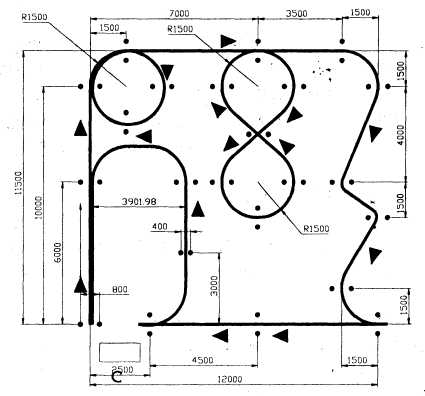 №з/пКласмоделейЧастотаПрізвище, ім'я учасникаДатанародження(число, місяць, рік)Клас (курс), школа(навч.заклад)ДомашняадресаДозвіллікарямісцеочкимісцеочкимісцеочкимісцеочкимісцеочкимісцеочки15063211221617211226724673012211716221127634282813201815231028543892614191914249294534102415182013258303МінімальніМаксимальнібаза184 мм222 ммширина-180 ммвисота (без антени)-140 ммдовжина (загальна)-450 ммантикрило (ширина)-51ммширина коліс13 мм38 ммМінімальніМаксимальніБаза 250 мм270 ммШирина без кузова 170 мм190 ммШирина з кузовом 175 мм195 ммЗагальна довжина 360 мм460 ммВисота 125 мм175 ммКліренс 5 мм-Анти крило:Ширина 125 мм175 ммХорда 20 мм32 ммБічна поверхня -35х15 ммВисота від кузова  -10 ммШайба над анти крилом -3 ммДіаметр коліс:Без диска 48 мм60 ммЗ диском 55 мм67 ммШирина 22 мм27 ммМінімальніМаксимальніБаза250 мм270 ммШирина без кузова170 мм200 ммШирина з кузовом175 мм205 ммЗагальна довжина360 мм   460 ммВисота125 мм175 ммКліренс5 мм-Антикрило:Ширина125 мм175 ммХорда20 мм32 ммБічна поверхня-35*15 ммВисота від кузова-10 ммДіаметр коліс:55 мм67 ммШирина коліс22 мм30 ммМінімальна вага:З приводом на одну вісь*1350 гЗ повним приводом*1400 г